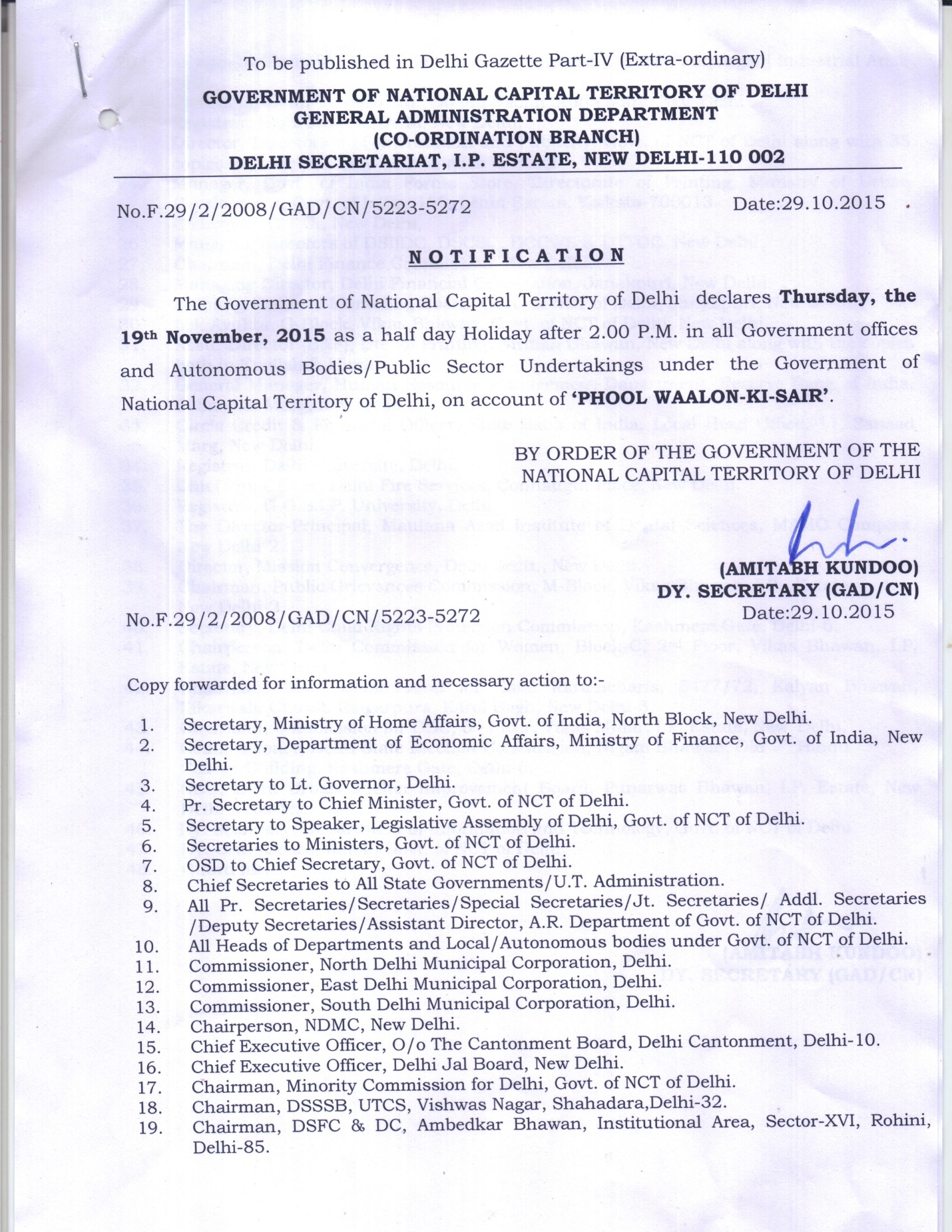 egaz(2015)/81/65